https://www.jeuxetcompagnie.fr/bricolage-fete-meres-maternelle/Placez votre curseur sur le texte ci-dessusAppuyez sur la touche Ctrl de votre clavierFaites un « clic gauche »  avec la sourisEt le tour est joué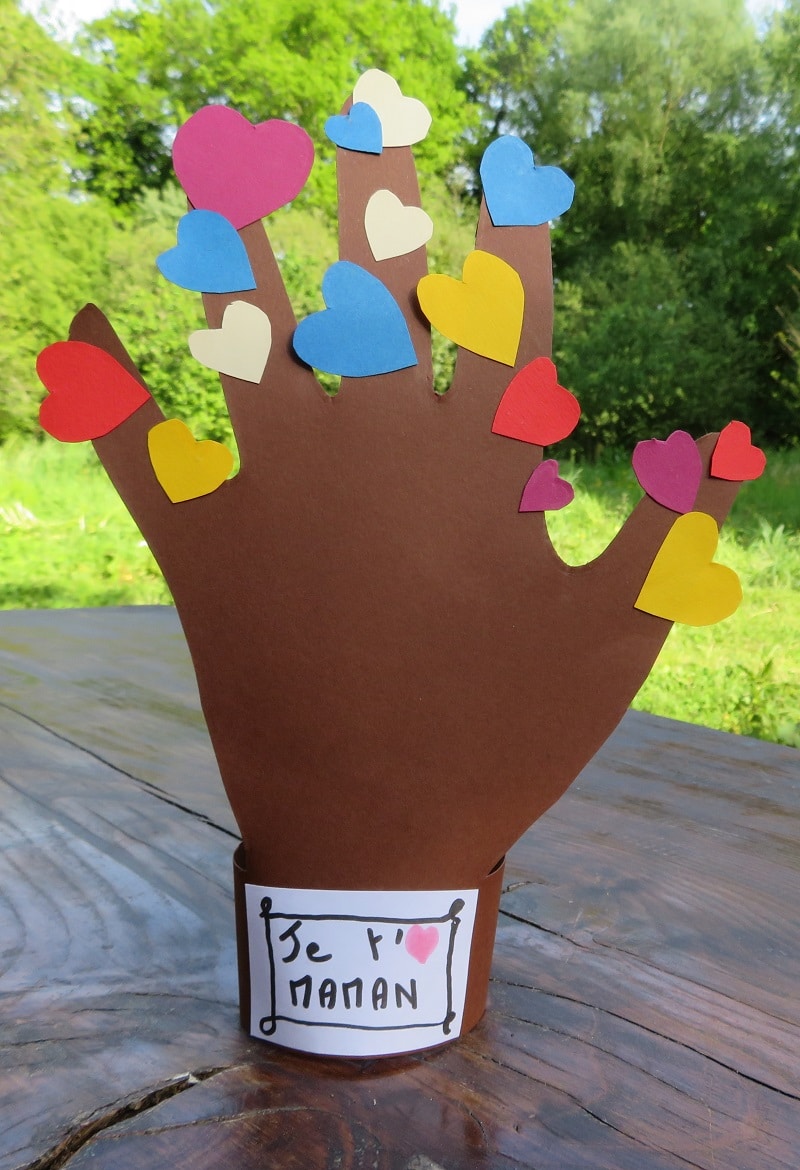 Bonne fête à toutes les mamans !!!